บันทึกข้อความ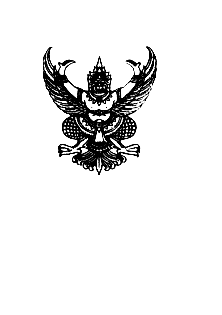 ส่วนราชการ  ที่   			 	  		    วันที่     เรื่อง   ขอแสดงเจตจำนงในการทำ OKR กลุ่ม ประจำปีงบประมาณ ๒๕๖๔  เรื่อง..........(ระบุชื่อเรื่องตามประกาศมหาวิทยาลัย/คณะวิทยาศาสตร์และเทคโนโลยี).......เรียน  คณบดี	 	ข้าพเจ้า.................................................  อาจารย์ประจำหลักสูตร.............................  มีความประสงค์ขอแสดงเจตจำนงจะเป็นประธานกรรมการดำเนินโครงการ OKR ตามประกาศของมหาวิทยาลัย  ที่เกี่ยวข้องกับคณะวิทยาศาสตร์และเทคโนโลยี/ประกาศคณะวิทยาศาสตร์และเทคโนโลยี  เรื่อง.........................  หัวข้อ...............................  โดยโครงการดังกล่าวมีวัตถุประสงค์..............................................  และมีคณะทำงานประกอบด้วย............................  (คณะกรรมการจำนวนไม่เกินตามที่ประกาศระบุไว้) ....................  มีเนื้อหาสังเขปดังนี้..............................................ผลงานที่จะยื่นให้กับคณะวิทยาศาสตร์และเทคโนโลยี ภายในวันที่ ๓๑ มีนาคม ๒๕๖๔ คือ...................................  และผลงานที่จะยื่นให้กับคณะภายในวันที่ ๓๐ กันยายน ๒๕๖๔  คือ.............................................................		ข้าพเจ้าทราบดีว่าหากดำเนินโครงการ OKR ไม่บรรลุตามวัตถุประสงค์จะมีผลต่อการพิจารณา  ในการขอดำเนินโครงการ OKR ในปีงบประมาณถัดไป		อนึ่งข้าพเจ้าขอเสนอแผนการดำเนินงานและรายละเอียดเพิ่มเติมดังเอกสารที่แนบมาพร้อมบันทึกข้อความนี้		จึงเรียนมาเพื่อโปรดพิจารณา(........................................)     	     (........................................)	              (........................................)......................................... 	                 .........................................		    ……………………………………      กรรมการ                                         กรรมการ		               กรรมการและเลขานุการ						(..........................................................)						  .........................................................						             ประธานกรรมการคำสั่งคณบดี       เห็นชอบ อนุมัติให้ดำเนินการ..........................................................................................	                 อื่นๆ  .................................................................................................................................                                                        (ผู้ช่วยศาสตราจารย์ ดร.ปัณณ์รภัส ถกลภักดี)                                                            คณบดีคณะวิทยาศาสตร์และเทคโนโลยีหมายเหตุ  OKR ๑ เรื่อง / บันทึกข้อความขออนุมัติ ๑ ฉบับ              คำสั่งในบันทึกข้อความนี้เป็นคำสั่งที่ใช้ประกอบการประเมินภาระงานตามวัตถุประสงค์ของคณะวิทยาศาสตร์และเทคโนโลยี(OKR) เท่านั้น หากท่านต้องการคำสั่งเพื่อประกอบการดำเนินงานในส่วนอื่นๆ ให้ดำเนินการตามขั้นตอนปกติในการดำเนินโครงการแผนการดำเนินงานOKR กลุ่ม ประจำปีงบประมาณ ๒๕๖๔  เรื่อง...............................(ระบุชื่อเรื่องตามประกาศมหาวิทยาลัย/คณะวิทยาศาสตร์และเทคโนโลยี)..............................                   (........................................)     	     			(........................................)	              			(........................................)                   ......................................... 	                			 .........................................		    			 ……………………………………                         กรรมการ                                  		                    กรรมการ		                       	             กรรมการและเลขานุการ											                     (..........................................................)						  					                      .........................................................						  					                                ประธานกรรมการ                  เห็นชอบ แผนการดำเนินงาน                  อื่นๆ ........................................................................................................................................................................						    				(ผู้ช่วยศาสตราจารย์ ดร.ปัณณ์รภัส ถกลภักดี)                                                            				   คณบดีคณะวิทยาศาสตร์และเทคโนโลยีขั้นตอนระยะเวลาระยะเวลาระยะเวลาระยะเวลาระยะเวลาระยะเวลาระยะเวลาระยะเวลาระยะเวลาระยะเวลาระยะเวลาระยะเวลาตัวชี้วัดความสำเร็จ เชิงคุณภาพ และเชิงปริมาณ ในรอบประเมินที่เกี่ยวข้องขั้นตอนต.ค.พ.ย.ธ.ค.ม.ค.ก.พ.มี.ค.เม.ย.พ.ค.มิ.ย.ก.ค.ส.ค.ก.ย.ตัวชี้วัดความสำเร็จ เชิงคุณภาพ และเชิงปริมาณ ในรอบประเมินที่เกี่ยวข้อง๑.๒.๓.๔.๕.